ПРЕСС-ВЫПУСК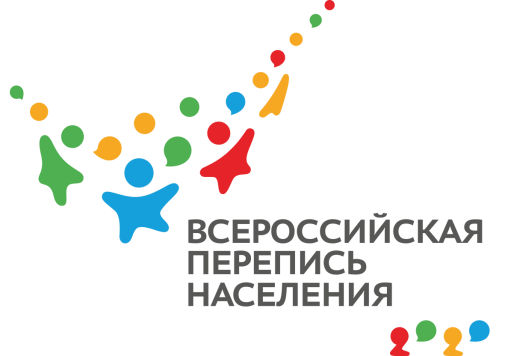 ЛП-83-10/         -ДР от 03.08.2021г.ВПН-2020: КТО И КАК ИСПОЛЬЗУЕТ ДАННЫЕ ПЕРЕПИСИРезультаты переписи населения размещают в открытом доступе, поэтому каждый желающий сможет беспрепятственно ознакомиться с данными своей страны. Но в каких сферах находит своё применение собранная в ходе переписи статистическая информация? Какие структуры её используют? В каких целях?  Органы исполнительной власти используют данные переписи для планирования проектов, направленных на развитие регионов страны. Они также составляют экономические и социально-демографические программы, принимают решения относительно развития инфраструктуры, общественного транспорта, строительства дорог, образовательных учреждений, больниц. Органы законодательной власти на основе статистических данных формируют бюджеты и разрабатывают законы.Крупному и малому бизнесу итоги переписи необходимы для стратегического планирования, в частности, определения места для строительства заводов, хранилищ, магазинов.Ученые и студенты пользуются представленной информацией в ходе исследований и написания научных работ в области демографии, социологии, этнографии, экономики, лингвистики, политологии и т.д. Для формирования мировой статистики международным организациям также необходимы данные переписи отдельных стран. Наконец, результаты переписи нужны частным лицам и гражданам для общего развития и изучения страны.Таким образом, своим участием в переписи человек способствует принятию государственных решений, разработке планов и проектов, направленных на улучшение качества жизни в регионах страны и развитию науки.Напоминаем, что Всероссийская перепись населения в Республике Крым пройдёт с применением IT-технологий осенью 2021 года. Все сведения, полученные от жителей страны, будут собираться и обрабатываться в электронном виде на защищенных серверах. Результаты переписи также опубликуют в электронном виде — с визуализацией итоговых данных.
Ссылка на источник информации обязательна.Заместитель руководителя                                                                 Л. Н. Петруненко